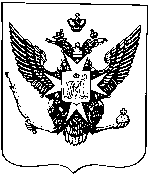 Муниципальные новости ПавловскаИнформационно-аналитический бюллетень26 октября 2017 года                                                                          Выпуск19________________________________________________________________________В номере: Местная администрация города Павловска Протокол № 1 о признании претендентов участниками аукциона№ 260917/20968201/02 по продаже движимого имущества, находящегося в собственности муниципального образования город Павловск, - автомобиля LADA 211440 SAMARA 2010 года выпуска, регистрационный знак В294АК178________________________________________________________________________________________________________________Протокол № 1о признании претендентов участниками аукциона№ 260917/20968201/02 по продаже движимого имущества, находящегося в собственности муниципального образования город Павловск, - автомобиля LADA 211440 SAMARA 2010 года выпуска, регистрационный знак В294АК178г. Санкт-Петербург							        26 октября 2017 года											       10 час. 00 мин.1. Организатор аукциона: Местная администрация города Павловска            (далее - Местная администрация).2. Состав комиссии по проведению аукциона:Состав аукционной комиссии определен постановлением Местной администрации города Павловска от 19.09.2017 № 405а. На заседании комиссии по признанию претендентов участниками аукциона присутствуют:Председатель комиссии: Кузьмина Ирина Валерьевна – главный бухгалтер – начальник отдела бюджетного, бухгалтерского учета и отчетности Местной администрации города Павловска.Члены комиссии:Смирнова Марина Васильевна - Главный специалист отдела бюджетного, бухгалтерского учета и отчетности Местной администрации города Павловска;Горшков Владимир Геральдович - Главный специалист отдела социальной политики и экономического развития Местной администрации города Павловска.Козлова Алла Владимировна - Главный специалист отдела бюджетного, бухгалтерского учета и отчетности Местной администрации города Павловска.Гузина Александра Николаевна - Главный специалист отдела социальной политики и экономического развития Местной администрации города Павловска.На заседании аукционной комиссии присутствуют 5 (пять) членов. Кворум имеется. Комиссия правомочна для принятия решений.3. Процедура рассмотрения заявок претендентов на участие в аукционе и признания претендентов участниками аукциона начата 26 октября 2017 года в 10 часов 00 минут по Московскому времени и проводится по адресу: 196620, Санкт-Петербург, Павловск г., Песчаный пер., д.11/16, каб.  № 9а.4. Предмет аукциона:ЛОТ №1:Наименование и характеристика муниципального имущества: Пробег по состоянию на 05.09.2017 составляет .Техническое состояние автомобиля на основании отчёта ООО «Капитал-НК» экспертно-правовой центр» №1Р-07/2017 от 05.09.2017 «Об оценке рыночной стоимости транспортного средства ВАЗ 211440, гос.рег.знак В294АК178» - Требует восстановительного ремонта.Способ приватизации имущества: аукцион с подачей предложений о цене имущества в открытой форме.Начальная цена продажи имущества: 34 200,00 (тридцать четыре тысячи двести) рублей 00 копеек.Обременения приватизируемого муниципального имущества: обременений не имеется. Размер задатка составляет 20 % от начальной цены продажи имущества, то есть 6840 (шесть тысяч восемьсот сорок) рублей 00 копеек.Задаток перечисляется единым платежом в валюте Российской Федерации на счет Местной администрации города Павловска.Шаг аукциона: 1710 (одна тысяча семьсот десять) рублей 00 копеек (5 % от начальной цены продажи).До окончания указанного в информационном сообщении срока приема заявок на участие в аукционе, а именно до 10 часов 00 минут 23 октября 2017 года, были поданы 16 (шестнадцать) заявок на участие в аукционе на бумажном носителе (согласно журналу регистрации заявок на участие в аукционе                                          № 260917/20968201/02 по продаже движимого имущества, находящегося в собственности муниципального образования город Павловск, - автомобиля LADA 211440 SAMARA 2010 года выпуска, регистрационный знак В294АК178 (Приложение № 1 к Протоколу)):До окончания указанного в извещении о проведении аукциона срока подачи заявок на участие в аукционе заявки на участие в аукционе не отзывались.Все документы, необходимые для участия в аукционе и указанные в информационном сообщении, претендентами представлены.Согласно выписке из лицевого счета Местной администрации города Павловска для учета операций со средствами, поступающими во временное распоряжение получателя бюджетных средств № 05723002110 за 28.09.2017, установлен факт поступления задатка от одного претендента.Платежным поручением № 988577 от 28.09.2017 подтверждено поступление задатка для участия в аукционе по продаже муниципального имущества от Понамарева А.В.Согласно выписке из лицевого счета Местной администрации города Павловска для учета операций со средствами, поступающими во временное распоряжение получателя бюджетных средств № 05723002110 за 29.09.2017, установлен факт поступления задатка от одного претендента.Платежным поручением № 673681 от 29.09.2017 подтверждено поступление задатка для участия в аукционе по продаже муниципального имущества от Коваленко Ф.А.Согласно выписке из лицевого счета Местной администрации города Павловска для учета операций со средствами, поступающими во временное распоряжение получателя бюджетных средств № 05723002110 за 02.10.2017, установлен факт поступления задатка от одного претендента.Платежным поручением № 2029 от 02.10.2017 подтверждено поступление задатка для участия в аукционе по продаже муниципального имущества от Машутинского Д.А.Согласно выписке из лицевого счета Местной администрации города Павловска для учета операций со средствами, поступающими во временное распоряжение получателя бюджетных средств № 05723002110 за 10.10.2017, установлен факт поступления задатка от одного претендента.Платежным поручением № 933575 от 10.10.2017 подтверждено поступление задатка для участия в аукционе по продаже муниципального имущества от Цой Е.Л.Согласно выписке из лицевого счета Местной администрации города Павловска для учета операций со средствами, поступающими во временное распоряжение получателя бюджетных средств № 05723002110 за 11.10.2017, установлен факт поступления задатка от одного претендента.Платежным поручением № 28168 от 11.10.2017 подтверждено поступление задатка для участия в аукционе по продаже муниципального имущества от                Бурова С.Ю.Согласно выписке из лицевого счета Местной администрации города Павловска для учета операций со средствами, поступающими во временное распоряжение получателя бюджетных средств № 05723002110 за 12.10.2017, установлен факт поступления задатка от одного претендента.Платежным поручением № 363402 от 12.10.2017 подтверждено поступление задатка для участия в аукционе по продаже муниципального имущества от                Егорова А.Н.Согласно выписке из лицевого счета Местной администрации города Павловска для учета операций со средствами, поступающими во временное распоряжение получателя бюджетных средств № 05723002110 за 18.10.2017, установлен факт поступления задатка от одного претендента.Платежным поручением № 417 от 18.10.2017 подтверждено поступление задатка для участия в аукционе по продаже муниципального имущества от                Гуменникова С.В.Согласно выписке из лицевого счета Местной администрации города Павловска для учета операций со средствами, поступающими во временное распоряжение получателя бюджетных средств № 05723002110 за 19.10.2017, установлен факт поступления задатка от одного претендента.Платежным поручением № 752704 от 19.10.2017 подтверждено поступление задатка для участия в аукционе по продаже муниципального имущества от                Смирнова К.С.Согласно выписке из лицевого счета Местной администрации города Павловска для учета операций со средствами, поступающими во временное распоряжение получателя бюджетных средств № 05723002110 за 20.10.2017, установлен факт поступления задатка от двух претендентов.Платежным поручением № 482 от 19.10.2017 подтверждено поступление задатка для участия в аукционе по продаже муниципального имущества от                Борового Г.Ю.Платежным поручением № 255 от 19.10.2017 подтверждено поступление задатка для участия в аукционе по продаже муниципального имущества от                Эйвазова А.Ф.Согласно выписке из лицевого счета Местной администрации города Павловска для учета операций со средствами, поступающими во временное распоряжение получателя бюджетных средств № 05723002110 за 23.10.2017, установлен факт поступления задатка от двух претендентов.Платежным поручением № 572290 от 23.10.2017 подтверждено поступление задатка для участия в аукционе по продаже муниципального имущества от                Чернявского И.А.Платежным поручением № 834048 от 23.10.2017 подтверждено поступление задатка для участия в аукционе по продаже муниципального имущества от                Полякова А.В.Факт поступления задатка от Боровиковой А.А., Гуменникова Н.В., Самсонова В.А.,  Смирнова В.В. не подтвержден.5. Решение комиссии:Протокол № 1 от 26.10.2017 разместить на официальном сайте Российской Федерации в сети «Интернет» для размещения информации о проведении торгов «www.torgi.gov.ru», а также на официальном сайте муниципального образования в информационно-телекоммуникационной сети Интернет по адресу: http://www.mo-pavlovsk.ru/./ПРОГОЛОСОВАЛИ: ЗА-5, ПРОТИВ – НЕТ, ВОЗДЕРЖАЛИСЬ – НЕТ.Процедура рассмотрения заявок претендентов на участие в аукционе и признания претендентов участниками аукциона окончена 26 октября 2017 года в             11 часов 00 минут по Московскому времени.Подписи членов аукционной комиссии:Председатель комиссии: 				_________________ Кузьмина И. В.Члены комиссии:		                                                                                 __________________Смирнова М. В.								__________________ Горшков В.Г.__________________  Козлова А.В.____________________Гузина А.Н.Приложение к Протоколу № 1Журнал приема заявок на участие в аукционе по продаже движимого имущества, находящегося в собственности муниципального образования город Павловск, - автомобиля LADA 211440 SAMARA 2010 года выпуска, регистрационный знак В294АК178.Информационно-аналитический бюллетень «Муниципальные новости Павловска», выпуск № 19 от  26.10.2017Официальное издание Муниципального Совета города Павловска. Учредитель, редакция, издатель: Муниципальный Совет города ПавловскаГлавный редактор: Зибарев В.В. Адрес редакции: 196620, Санкт-Петербург, г. Павловск, Песчаный пер., д. 11/16, телефон: 465-17-73. Тираж 100 экз.Отпечатано на копировальном оборудовании Местной администрации города Павловска, г. Павловск, Песчаный пер., д. 11/16.Распространяется бесплатно.Марка, модель ТСLADA 211440 SAMARAИдентификационный номер (VIN)ХТA211440B4945596Наименование (тип ТС)ЛЕГКОВОЙКатегория тс (А, B, C, D, прицеп)ВГод изготовления ТС2010Модель, № двигателя11183 , 5383493Шасси (рама) №отсутствуетКузов № (кабина, прицеп)ХТA211440B4945596Цвет кузова (кабины, прицепа)Средний серо-зеленый мет.Мощность двигателя, л.с. (кВт).с. (59.5 кВт)Рабочий объем двигателя, куб. см.1596Тип двигателябензиновыйРазрешенная максимальная масса1410Организация-изготовитель ТС (Страна)ОАО «АВТОВАЗ» (Российская Федерация)Наименование организации, выдавшей ПТСОАО «АВТОВАЗ»Серия, № ПТС63 НА 296897Дата выдачи ПТС06.12.2010Свидетельство о регистрации ТС78 ТС  378709Дата выдачи свидетельства о регистрации ТС30.12.2010Дополнительное оборудование:отсутствует№ заявкиДанные о претендентах(наименование (для юридического лица), фамилия, имя, отчество (для физического лица))Дата и время поступления заявкиЛот № 1Лот № 1Лот № 11.Понамарев Александр Владимирович27.09.2017	15 час 30 мин.2.Машутинский Денис Александрович02.10.2017	11час 45 мин.3.Коваленко Федор Андреевич02.10.2017	14 час 30 мин.4. Цой Евгений Леонидович04.10.2017	16 час 30 мин.5.Буров Семен Юрьевич10.10.2017	14 час 50 мин.6.Боровикова Ангелина Александровна10.10.2017	15 час 25 мин.7.Чернявский Иван Александрович11.10.2017	10 час 15 мин.8.Смирнов Всеволод Владимирович11.10.2017	10 час 30 мин.9.Егоров Александр Николаевич11.10.2017	14 час 30 мин.10.Поляков Алексей Викторович11.10.2017	15 час 50 мин.11.Гуменников Николай Владимирович17.10.2017	15 час 30 мин.12.Гуменников Сергей Владимирович17.10.2017	15 час 35 мин.13.Смирнов Кирилл Сергеевич18.10.2017	11 час 45 мин.14.Боровой Георгий Юрьевич20.10.2017	10 час 20 мин.15.Эйвазов Александр Фируддинович20.10.2017	10 час 30 мин.16.Самсонов Владимир Александрович20.10.2017	15 час 40 мин.Рег. № заявкиЗаявитель (ФИО)Решение комиссииОснование1Понамарев Александр Владимировичпризнать участникомПоданная заявка соответствует требованиям, предусмотренным информационным сообщением о продаже движимого имущества.    2.Машутинский Денис Александровичпризнать участникомПоданная заявка соответствует требованиям, предусмотренным информационным сообщением о продаже движимого имущества.     3. Коваленко Федор Андреевичпризнать участникомПоданная заявка соответствует требованиям, предусмотренным информационным сообщением о продаже движимого имущества.     4.Цой Евгений Леонидовичпризнать участникомПоданная заявка соответствует требованиям, предусмотренным информационным сообщением о продаже движимого имущества.     5.Буров Семен Юрьевич признать участником Поданная заявка соответствует требованиям, предусмотренным информационным сообщением о продаже движимого имущества.     6.Боровикова Ангелина Александровнаотказать в допуске к участиюПоступление в установленный срок задатка на счет, указанный в информационном сообщении (не позднее 10.00 мин. 23 октября 2017) не подтверждено. Основание: п.  4  ч. 7  ст. 23  Федерального закона №178-ФЗ от 21.12.2001г. «О приватизации государственного и муниципального имущества»     7.Чернявский Иван Александровичпризнать участникомПоданная заявка соответствует требованиям, предусмотренным информационным сообщением о продаже движимого имущества.     8.Смирнов Всеволод Владимировичотказать в допуске к участию Поступление в установленный срок задатка на счет, указанный в информационном сообщении (не позднее 10.00 мин. 23 октября 2017) не подтверждено. Основание: п.  4  ч. 7  ст. 23  Федерального закона №178-ФЗ от 21.12.2001г. «О приватизации государственного и муниципального имущества»     9.Егоров Александр Николаевичпризнать участникомПоданная заявка соответствует требованиям, предусмотренным информационным сообщением о продаже движимого имущества.     10.Поляков Алексей Викторович признать участникомПоданная заявка соответствует требованиям, предусмотренным информационным сообщением о продаже движимого имущества.     11.Гуменников Николай Владимировичотказать в допуске к участию Поступление в установленный срок задатка на счет, указанный в информационном сообщении (не позднее 10.00 мин. 23 октября 2017) не подтверждено. Основание: п.  4  ч. 7  ст. 23  Федерального закона №178-ФЗ от 21.12.2001г. «О приватизации государственного и муниципального имущества»     12.Гуменников Сергей Владимировичпризнать участникомПоданная заявка соответствует требованиям, предусмотренным информационным сообщением о продаже движимого имуществ      13.Смирнов Кирилл Сергеевичпризнать участникомПоданная заявка соответствует требованиям, предусмотренным информационным сообщением о продаже движимого имущества.      14.Боровой Георгий Юрьевичпризнать участникомПоданная заявка соответствует требованиям, предусмотренным информационным сообщением о продаже движимого имущества.      15.Эйвазов Александр Фируддиновичпризнать участникомПоданная заявка соответствует требованиям, предусмотренным информационным сообщением о продаже движимого имущества.      16.Самсонов Владимир Александровичотказать в допуске к участиюПоступление в установленный срок задатка на счет, указанный в информационном сообщении (не позднее 10.00 мин. 23 октября 2017) не подтверждено. Основание: п.  4  ч. 7  ст. 23  Федерального закона №178-ФЗ от 21.12.2001г. «О приватизации государственного и муниципального имущества»№ п/пЗаявкаЗаявкаЗаявкаЗаявкаОтзыв заявкиОтзыв заявкиОтзыв заявкиОтзыв заявкиОтзыв заявки№ п/пДата поступленияВремя поступления№ регистра-ции № лотаНаименование, ИНН, ОГРН (для юр. лица)/ФИО, ИНН - если имеется (для физ. лица)Юридический адрес(для юр. лица)/адрес регистрации(для физ. лица)Форма подачи документов (бумажный носитель, электронный документ)Дата поступле-ния запроса на возврат,№ входящего документаДата возвра-та 1.27.09.201715:3011Понамарев Александр ВладимировичСанкт-Петербург, Красное село, п. Хвойный, д. 73бумажный носитель2.02.10.201711:4521Машутинский ДенисАлександровичВологодская обл., Гор. Великий Устюг, ул. Неволчикова, д. 68, кв. 1бумажный носитель3.02.10.201714-3031Коваленко Федор АндреевичЛенинградская обл., Тосненский район, гор. Тосно, ул. Боярова, д. 14, кв. 16бумажный носитель4.04.10.201716:3041Цой Евгений ЛеонидовичЛенинградская обл., Тосненский район, гор. Тосно, пр-кт. Ленина, д. 27 кв. 79бумажный носитель5.10.10.201714:5051Буров Семен ЮрьевичСанкт-Петербург, ул. Крыленко, д.11 корп. 1 кв. 50бумажный носитель6.10.10.201715:2561Боровикова Ангелина АлександровнаСанкт-Петербург, гор. Колпино,           ул. Загородная, д.33 кв. 7бумажный носитель7.11.10.201710:1571Чернявский Иван АлександровичСанкт-Петербург, Разъезжая ул.,           д. 37, кв. 22бумажный носитель8.11.10.201710:3081Смирнов Всеволод ВладимировичСанкт-Петербург, гор. Павловск, ул. Детскосельская, д. 13 кв. 12бумажный носитель9.11.10.201714:3091Егоров Александр НиколаевичСанкт-Петербург, р-н. Фрунзенский, ул. Димитрова            д. 4 корп.1 кв. 197бумажный носитель10.11.10.201715:50101Поляков Алексей Викторовичгор. Санкт-Петербург, р-н. Выборгский,              ул. Асафьева,              д. 12, корп. 1,             кв. 65 бумажный носитель11.17.10.201715:30111Гуменников Николай Владимировичг. Санкт-Петербург,                 пос. Комарово, Цветочная ул.,            д. 19/12 кв. 4бумажный носитель1217.10.201715:35121Гуменников СергейВладимировичг. Санкт-Петербург,                 пос. Комарово, Цветочная ул.,                д. 19/12 кв. 4бумажный носитель1318.10.201711:45131Смирнов Кирилл СергеевичЛенинградская обл., гор. Тихвин, 4-й микрорайон, д. 31 кв. 115бумажный носитель1420.10.201710:20141Боровой Георгий Юрьевичгор. Санкт-Петербург,               р-н. Выборгский, Лесной пр., д. 37 корп. 3, кв. 55бумажный носитель1520.10.201710:30151Эйвазов Александр Фируддиновичгор. Санкт-Петербург,               р-н. Выборгский, Лесной пр., д. 20 корп. 8, кв. 89бумажный носитель1620.10.201715:40161Самсонов Владимир Александровичгор. Санкт-Петербург,               р-н. Выборгский, гор. Выборг,                ул. Горная,                 д. 9 кв. 13бумажный носитель